A	引言1	本文件旨在提供有关第5号决定（2014年，釜山，修订版）附件2介绍的减支增效措施的最新落实情况。2	C15/45和C16/45号文件分别向理事会报告了2014-2015和2016-2017双年度的落实措施。这些措施的实施使2014-2015年减支2 440万瑞郎，且预计在2016-2017双年度将进一步减支1 680万瑞郎。3	本文件显示了附件2每一项下的减支额，亦列出了2018-2019双年度将采取的额外措施，预计将实现额外减支1 330万瑞郎（主要通过自愿离职计划实现）。通过这些努力有可能实现收支平衡，并向理事会2017年会议提交一份平衡的2018-2019年预算，同时无需从储备金账目中提款。4	虽然越来越难找到更多其他不会影响国际电联核心职能的措施，但管理层将在准备2020-2023年财务规划草案的过程中，继续努力寻找创新型解决办法，尤其是借助新技术来实现。B	根据第5号决定（2014年，釜山，修订版）附件2落实30项减支措施1	确定并消除重复工作（以及职能、活动、讲习班和研讨会的重叠），集中财务和行政管理工作，以避免工作低效并从专业化团队中获益新成立的跨部门协调综合任务组确保了有力、有效且有针对性地开展跨部门工作。2014-2015年实现的减支额：1,529,000瑞郎2016-2017年将进一步实现人员费用节省额：1,926,000瑞郎2018-2019年–	在2018-2019双年度期间，将继续努力消除国际电联的职能重叠并进行重组。国际电联管理层正在研究不同方案。–	原预计将无线电通信局其余的Ingress数据库整合到SQL环境后可为2018-2019年节省开支，但现在很可能将推迟这项工作。2	通过一个集中的跨部门任务组或部门来协调统一所有研讨会和讲习班，以避免议题的重复，优化管理、后勤、协调和秘书处的支撑工作，同时受益于各部门之间形成的合力以及对所涉议题统筹兼顾2014-2015年实现减支额：60,000瑞郎（包括在第23项中）2016-2017年将再实现减支额：40,000瑞郎（包括在第23项中）3	使区域代表处充分参与到研讨会/讲习班/会议/大会的规划和组织工作中 – 包括在日内瓦以外地区举办这些会议的筹备会议，从而不仅受益于本地专业技术和本地联系网络，还节约差旅费用2014-2015年实现的减支额：50,000瑞郎（包括在第23项中）4	最大限度地与区域性组织进行协调，以期同时同地组织活动/会议/大会，分担支出并最大限度地减少参与费用2014-2015年实现的减支额：30,000瑞郎5	通过自然减员、重新调配职员和对（特别是总秘书处和三个局的非敏感科室）空缺职位级别的重新审查及可能削减的方式实现节省，以提高生产力、提高效率和效能2014-2015年实现的减支额：12,012,000瑞郎2016-2017年的额外减支额：10,518,000瑞郎2018-2019年在制定2018-2019年预算期间还进一步做出努力：–	为弥补采用将退休年龄定在65岁的政策所产生的费用，已实施自愿离职计划。自2016年12月至2017年12月，将有28名职员从提前退休中受益，其中12人职位的替补计划降一级。因此，净减少16个职位。因为重组，另有7个职位未编入2018-2019年预算。因此，与2016-2017年相比，2018-2019年预算草案中合计将减少23个职位，与2014年相比，则将减少69个职位。–	计划空缺职位的平均招聘职档为2档。2018-2019年的额外减支额：CHF 11,289,0006	在开展新活动或额外活动时，优先考虑人员重新调配。招聘新职员应为最后方案，同时顾及性别平衡和地域分配原则2014-2015年实现的减支额：1,259,000瑞郎2016-2017年的额外减支额：356,000瑞郎2018-2019年–	为落实提前离职计划，仍将在国际电联内部重新安置多位职员。–	正在研究考虑国际咨询协议（ICA）。7	只有在现有职员无法提供相关技能或经验、而且经高级管理层书面确认所涉需求后才可使用咨询顾问2014-2015年实现的减支额：40,000瑞郎2016-2017年的额外减支额：267,000瑞郎8	完善能力建设政策，使（包括区域代表处职员在内的）职员具备熟练开展跨部门工作的能力，以提高职员流动性和灵活性，有利于将其重新调配至新活动或额外活动中2014-2015年实现的减支额：30,000瑞郎2018-2019年–	通过定期培训帮助职员为可能进行的重新安置做准备。–	由同事提供的内部培训。9	国际电联总秘书处和三个部门应通过举办无纸化活动/会议/大会减少大会和会议的文件制作成本，并推动将ICT作为一种可行且最可持续的纸张替代方法2014-2015年实现的减支额：1,834,000瑞郎2016-2017年的额外减支额：235,000瑞郎2018-2019年–	继续减少打印文件，逐步营造无纸化环境；从2016-2017年到2018-2019年减少30.4%的打印用纸。–	如同WRC-15、WTSA-16和WTDC-17一样，PP-18和WRC-19也将实现无纸化。2018-2019年的额外减支额：1,765,000瑞郎10	将国际电联宣传/非盈利性出版物的打印与分发降低到最低的绝对必要水平2014-2015年实现的减支额：309,000瑞郎2016-2017年的额外减支额：538,000瑞郎11	落实将国际电联建成一个完全无纸化组织的举措，例如仅在网上提供部门报告，采用数字签名、数字媒体、数字广告和宣传等2016-2017年的额外减支额：每两年600,000瑞郎2018-2019年若PP-18可以办成无纸化会议，预计可节省90,000瑞郎（已包含在第9节中）。12	在不妨碍实现第154号决议（2014年，釜山，修订版）目标的前提下，考虑在研究组会议和出版物的语文使用（笔译和口译）方面节约开支2014-2015年实现的减支额：340,000瑞郎2016-2017年的额外减支额：147,000瑞郎13	评估并使用可降低笔译成本的替代性笔译程序，同时保持或提高目前笔译质量以及电信/ICT术语的准确性2014-2015年实现的减支额：2,820,000瑞郎2018-2019年–	推出一项改进语文服务工作流程的举措，以提高效率、节省成本；–	继续开展外包网页翻译的试验项目。14	通过重新调配现有资源内负责信息社会世界峰会（WSIS）活动的人员并酌情通过成本回收和自愿捐款来落实这些活动不断落实中。15	审议研究组的会议次数及其会期，以减少其费用和其它相关组的费用不断由相关机构审议。16	评估国际电联研究组设立的区域组，以避免重复和重叠研究中。17	将各顾问组配备同传会议的天数限制为每年最多三天。措施已在三个部门落实。2014-2015年实现的减支额：176,000瑞郎18	在可能的情况下减少理事会工作组面对面会议的次数并缩短会期继续集中举行理事会工作组会议（一年两个时间段）。19	通过合并将理事会工作组的数量减至必要的绝对最低限度，而且如其活动领域没有进展则终止其活动PP-14决定终止理事会稳定《组织法》工作组的工作。20 	定期评估战略目标、部门目标和输出成果的实现程度，以便在必要时通过重新分配预算来提高效率已开始（定期评估）。21	对于新活动或那些具有更多财务影响的活动，须进行“附加值”评估，以论证拟议活动与目前和/或类似活动的区别，避免重复工作在现有/批准资源范围内开展成员要求的新活动。22	慎重考虑区域性举措的规模、地点及其资源分配；输出成果和给成员的援助；在区域层面和在总部的区域代表处方面的资源；以及那些源自世界电信发展大会成果和《迪拜行动计划》并直接由部门预算资助的行动的资源2014-2015年实现的减支额：572,000瑞郎2016-2017年的额外减支额：1,100,000瑞郎23	通过制定和实施标准，减少差旅费用。标准应考虑并旨在最大限度地减少公务差旅，提高乘坐公务舱所需的最低小时数，将提前通知天数提高至30天，尽可能减少额外每日生活津贴（DSA），优先考虑从区域代表处和地区办事处派遣职员，还通过由一方代表多方出席会议来限制出差时间，实现总秘书处和三个局各部/处出差人数合理化2014-2015年实现的减支额：1,472,000瑞郎（此数额包括第2、3和24项的减支额）2016-2017年的额外减支额：920,000瑞郎（此数额包括第2项的减支额）24	减少和/或避免派人出席提供网播和现场字幕的会议，包括在此类会议上利用远程方式介绍文件和文稿2014-2015年实现的减支额：44,000瑞郎（包括在第23项中）25	完善并确定内部电子工作方法的优先顺序，以减少区域代表处与日内瓦之间的往来差旅继续落实电子工作方法的使用。26	根据《公约》第145款，需要探索出一套完整的电子工作方法，以便能够在未来减少无线电规则委员会会议的费用、次数并缩短会期，如，将一个日历年的会议次数由四次减至三次无线电规则委员会的会议数量已由每年四次减至三次。2014-2015年实现的减支额：237,000瑞郎27	引入激励计划，如增效税（efficiency tax）、创新基金及其它方法，以提出可提高国际电联效率的创新型跨部门工作手段审议中。28	在最大可能的范围内终止国际电联与成员国之间的传真和传统邮件通信方式，以现代电子通信方法取而代之2016-2017年的额外减支额：10,000瑞郎29	呼吁成员国将有待世界无线电通信大会（WRC）审议的问题数量减至必要最低程度由成员国采取行动。30	理事会通过的任何附加措施由理事会采取行动。31	国际电联管理层采取的其它措施2014-2015年实现的减支额：1,787,000瑞郎2016-2017年的额外减支额：224,000瑞郎。2018-2019年–	会议室翻修试点项目：做出决定，让K厅变成智能会议室，而非采用传统的有线（麦克风、耳机）解决方案。2018-2019年的额外减支额：250,000瑞郎______________理事会2017年会议
2017年5月15-25日，日内瓦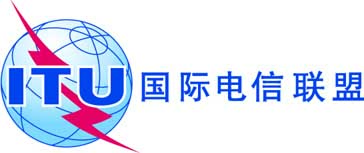 国 际 电 信 联 盟议项：ADM 1文件 C17/45-C议项：ADM 12017年2月21日议项：ADM 1原文：英文秘书长报告减支增效措施概要（2014年，釜山，修订版）第5号决定“责成秘书长和各局主任”部分第1段和第2段的规定：“1	每年向理事会提交与本决定附件2每项支出相关的概要报告，并提出在各个领域削减支出将采取的适当措施；2	尽一切努力通过培育一种增效节约的文化来实现减支，并在上述提交理事会的报告中纳入已获批准的总体预算内实现的节约，”本文件提供有关第5号决定（2014年，釜山，修订版）附件2介绍的减支增效措施的最新落实情况。需采取的行动请理事会首肯本报告。______________参考文件第5号决定（2014年，釜山，修订版）